     ОСО «Федерация лыжных гонок Иркутской области»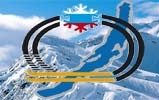          ПРОТОКОЛ РЕЗУЛЬТАТОВ         СОРЕВНОВАНИЙ ПО ЛЫЖНЫМ ГОНКАМ                              Открытый летний Кубок ДЮСШ№ 1 Усолье-Сибирское               по кроссу среди лыжников. 3  Этап.Лыжная база «Снежинка»  г.Усолье-Сибирское   29 Июнь 2014 г.Темпер. возд. в начале гонки:   10,   Темпер. возд. в конце гонки: 10Мальчики    0,8 км   Индивидуальная гонкаНачало соревнований: 11:00   Окончание соревнований: 11.10Стартовало участников: Закончили дистанцию: 1   Не закончили дистанцию: 0Девочки   0,8 км   Индивидуальная гонкаНачало соревнований: 11:00   Окончание соревнований: 11.10Стартовало участников: 2Закончили дистанцию: 2   Не закончили дистанцию: 0Мальчики   1,8 км   Индивидуальная гонкаНачало соревнований: 11:15   Окончание соревнований: 11.30Стартовало участников: 9Закончили дистанцию: 9   Не закончили дистанцию: 0Девочки   1,8 км   Индивидуальная гонкаНачало соревнований: 11:00   Окончание соревнований: 11.10Стартовало участников: 3Закончили дистанцию: 3   Не закончили дистанцию: 0Мальчики   1,8 км   Индивидуальная гонкаНачало соревнований: 11:15   Окончание соревнований: 11.30Стартовало участников: 9Закончили дистанцию: 9   Не закончили дистанцию: 0Девочки   1,8 км   Индивидуальная гонкаНачало соревнований: 11:00   Окончание соревнований: 11.10Стартовало участников: 8Закончили дистанцию: 8   Не закончили дистанцию: 0Младшие юноши   1,8 км   Индивидуальная гонкаНачало соревнований: 11:30   Окончание соревнований: 11.40Стартовало участников: 9Закончили дистанцию: 9   Не закончили дистанцию: 0Младшие девушки   1,8 км   Индивидуальная гонкаНачало соревнований: 11:00   Окончание соревнований: 11.10Стартовало участников: 3Закончили дистанцию: 3   Не закончили дистанцию: 0Юноши   3,6 км   Индивидуальная гонкаНачало соревнований: 11:40   Окончание соревнований: 12.00Стартовало участников: 7Закончили дистанцию: 6   Не закончили дистанцию: 0Девушки   1,8 км   Индивидуальная гонкаНачало соревнований: 11:00   Окончание соревнований: 11.10Стартовало участников: 3Закончили дистанцию: 3   Не закончили дистанцию: 0Юниоры       3,6 км   Индивидуальная гонкаНачало соревнований: 11:40   Окончание соревнований: 12.00Стартовало участников: 2Закончили дистанцию: 2   Не закончили дистанцию: 0Женщины     1,8 км   Индивидуальная гонкаНачало соревнований: 11:00   Окончание соревнований: 11.10Стартовало участников: 1Закончили дистанцию: 1   Не закончили дистанцию: 0Мужчины   3,6 км   Индивидуальная гонкаНачало соревнований: 11:40   Окончание соревнований: 12.00Стартовало участников: 4Закончили дистанцию: 4   Не закончили дистанцию: 0ОБЩЕКОМАНДНЫЙ ЗАЧЕТ (3 этап)Главный судья:                                  Дейкин А.П.Секретарь соревнований:                 Дейкина Л.А.МУчастникВозр.Город/КомандаРезультатОтставаниеОчки1Заборик Александр2008Усолье-Сибирское/ДЮСШ (Усолье)04.23МУчастникВозр.Город/КомандаРезультатОтставаниеОчки1Морозова Алина2005Усолье-Сибирское/ДЮСШ (Усолье)03.2000.001002Суркова Татьяна2006Усолье-Сибирское/ДЮСШ (Усолье)03.3100.1190МУчастникВозр.Город/КомандаРезультатОтставаниеОчки1Кривошеев Егор2004Ангарск/ЛБК Ангарский08.5200.001002Логинов Николай2003Шелехов/ДЮСШ   Юность09.2300.31903Иванов Фёдор2003ДЮСШ Аларский район (Иваническое)09.2600.34804Дравненко Максим2004ДЮСШ Аларский район (Иваническое09.2900.37755Малыгин Данил2004ДЮСШ Усольский район (Мишелёвка)09.3400.42706Мальцев Павел2004Усолье-Сибирское/ДЮСШ (Усолье)10.2701.35657Пахомов Павел2004Усолье-Сибирское/ДЮСШ (Усолье)10.2801.36648Шинкарёв Павел2004Усолье-Сибирское/ДЮСШ (Усолье)11.0602.14639Боровинский Иван2004Усолье-Сибирское/ДЮСШ (Усолье)12.4003.4862МУчастникВозр.Город/КомандаРезультатОтставаниеОчки1Карпова Мария2003Ангарск/ЛБК Ангарский08.5400.001002Сорогина Анастасия2004Усолье-Сибирское/ДЮСШ (Усолье)10.2601.19903Приймыч Кристина2004Усолье-Сибирское/ДЮСШ (Усолье)11.0602.0380МУчастникВозр.Город/КомандаРезультатОтставаниеОчки1Хлебников Алексей2002ДЮСШ Аларский район (Иваническое)07.4200.001002Маланов Андрей2001ДЮСШ Усольский район (Мишелёвка)07.4600.04903Иванов Захар2001ДЮСШ Аларский район (Иваническое)07.5200.10804Топеха Радион2001Усолье-Сибирское/ДЮСШ (Усолье)07.5600.14755Марченко Данил2002Шелехов/ДЮСШ   Юность08.0600.24706Сурков Кирилл2001Усолье-Сибирское/ДЮСШ (Усолье)08.1300.31657Дейкин Роман2002Усолье-Сибирское/ДЮСШ (Усолье)08.2900.47648Гончаров Владислав2002Усолье-Сибирское/ДЮСШ (Усолье)09.1601.43639Пахомов Илья2002Усолье-Сибирское/ДЮСШ (Усолье)11.0803.2662МУчастникВозр.Город/КомандаРезультатОтставаниеОчки1Ирхина Полина2002Усолье-Сибирское/ДЮСШ (Усолье)07.3400.001002Дуплянко Дарья2002Ангарск/ЛБК Ангарский07.4700.13903Ткачук Дарья2002ДЮСШ Усольский район (Мишелёвка)08.4001.06804Вязьмина Мария2002Ангарск/ЛБК Ангарский08.5201.18755Михайловская Анна2001Ангарск/ЛБК Ангарский10.0202.28706Коргопольцева Кристина2001Ангарск/ЛБК Ангарский10.0502.31657Лукьянова Полина2002Усолье-Сибирское/ДЮСШ (Усолье)10.4003.06648Дис Анна2001ДЮСШ Усольский район (Мишелёвка)11.2803.5463МУчастникВозр.Город/КомандаРезультатОтставаниеОчки1Шайхуллин Антон1999Усолье-Сибирское/ДЮСШ (Усолье)06.5600.001002Михалёв Иван2000Усолье-Сибирское/ДЮСШ (Усолье)07.0500.09903Агжигитов Алексей1999Усолье-Сибирское/ДЮСШ (Усолье)07.0600.10804Завадский Александр1999Шелехов/ДЮСШ   Юность07.0700.11755Миронов Глеб1999Ангарск/ЛБК Ангарский07.0900.13706Клименок Степан2000Усолье-Сибирское/ДЮСШ (Усолье)07.5200.56657Салтыков Савелий2000Усолье-Сибирское/ДЮСШ (Усолье)08.4501.49648Ильинский Александр2000ДЮСШ Аларский район (Иваническое)08.5501.59639Тамбовцев Никита2000Усолье-Сибирское/ДЮСШ (Усолье)09.3202.3662МУчастникВозр.Город/КомандаРезультатОтставаниеОчки1Малыгина Ольга1999ДЮСШ Усольский район (Мишелёвка)08.2100.001002Зинчук Анастасия1999ДЮСШ Аларский район (Иваническое)08.3600.15903Галимова Антонина2000ДЮСШ Аларский район (Иваническое)09.2501.0480МУчастникВозр.Город/КомандаРезультатОтставаниеОчки1Марченко Дмитрий1998Шелехов/ДЮСШ   Юность13.4200.001002Бабков Денис1998ДЮСШ Аларский район (Иваническое)13.4400.02903Савинов Александр1998Усолье-Сибирское/ДЮСШ (Усолье)14.2600.44804Сушков Евгений1998Усолье-Сибирское/ДЮСШ (Усолье)16.2602.44754Потелов Ярослав1997Усолье-Сибирское/ДЮСШ (Усолье)16.2602.44756Кривошеев Максим1997Ангарск/ЛБК Ангарский16.4703.05657Калашников Николай1998Усолье-Сибирское/ДЮСШ (Усолье)сошёл-МУчастникВозр.Город/КомандаРезультатОтставаниеОчки1Кузнецова Анна1997ДЮСШ Усольский район (Мишелёвка)07.4900.001002Подкорытова Екатерина1997Усолье-Сибирское/ДЮСШ (Усолье)08.0500.16903Сомова Анастасия1997Шелехов/ДЮСШ Юность09.1501.2680МУчастникВозр.Город/КомандаРезультатОтставаниеОчки1Хохряков Леонид1995Усолье-Сибирское/ДЮСШ (Усолье)13.2900.001002Горбунов Андрей1995Усолье-Сибирское/ДЮСШ (Усолье)13.4800.1990МУчастникВозр.Город/КомандаРезультатОтставаниеОчки1Коврижных Алина1994Шелехов/ДЮСШ Юность11.2700.00100МУчастникВозр.Город/КомандаРезультатОтставаниеОчки1Заболотский Алексей1994Усолье-Сибирское/ДЮСШ (Усолье)13.5200.001002Сурков Юрий1973Усолье-Сибирское/13.5700.05903Горбунов Николай1973Усолье-Сибирское/14.2100.29804Стаматов Борис1965Аларский район (Иваническое)15.0801.1675МестоКомандаОчки1Усолье-Сибирское1 6952Аларский район6583Ангарск 5704Усольский район5035Шелехов415